reachingaprisoner.comHey,My name is Marion. I’m hoping to meet new people who’s down to earth, intelligent, outgoing, kind, with a sense of humor. Who can also teach me new things, someone to help pass time and establish positive contacts on the outside, here at Reaching A Prisoner…. About me; I’m open minded, like to learn new things, also like teaching others, down to earth, intelligent, funny and kind. I love spending time with family and putting smiles on peoples faces. I like to read especially nonfiction books, like to cook, work on and fix electronics. I am a huge fan of music genres Rap, R&B, and Country. To know more about me, just ask… The fastest way to reach out to me and get a response back is through JPay app by adding me by my inmate number C738694 or name… Thanks for taking the time to read my profile here, I hope to hear from you soon…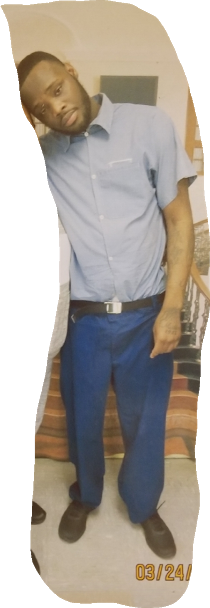 